XXX Secondary School20xx-20xxBusiness, Accounting and Financial StudiesBasics of Accounting: Accounting Equation - Classwork Worksheet 2Name：__________________   Class：_____   Class No：____     Date：_________Question 1 Please follow the questions and complete the flowchart. What is the Accounting Equation? How does profit/loss affect capital?How will capital be affected if the owner withdraws resources from the business?Are there any other ways to express the accounting equation?Can we rearrange the accounting equation?Flowchart of Accounting Equation(a)            _____________ = _____________ + _______________  __________  __________  ____________      Revenues > Expenses = ___     Capital __    Drawings ↓        Capital __      Revenues < Expenses = ___     Capital __     Drawings ↑       Capital __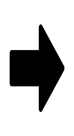 (d) ________ = __________+ ( ________ – __________) – _________ + _________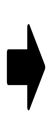 (e) ________ + __________+ _________ = ___________ + _________+ _________Question 2 Distinguish between credit sales/ credit purchases on Assets and GoodsA furniture company sells a sofa of $5,000 to a customer on credit.As a sofa is a good for resale in a furniture company, selling a sofa to a customer means a sale.A furniture company sells a motor van of $2,300 on credit.As a motor van is a non-current asset in a furniture company, selling a motor van means that there is a decrease in assets. A furniture company buys office furniture of $9,300 on credit for resale.As office equipment is a good for resale in a furniture company, buying furniture means a purchase.A furniture company buys office furniture of $11,300 on credit for company use.As the company buys the office furniture for its daily operation use, the office furniture is a non-current asset of the company. Buying it means that there is an increase in assets.Note:Sell goods on credit = ____________; _____________ Sell non-current assets on credit = ____________; _____________Purchase goods on credit =____________; _____________Purchase non-current assets on credit =____________; _____________XXX Secondary School20xx-20xxBusiness, Accounting and Financial StudiesIntroduction to Accounting: Accounting Equation - Classwork Worksheet 2Name：__________________   Class：_____   Class No：____     Date：_________Question 1 Please follow the questions and complete the flowchart. What is the Accounting Equation? How does profit/loss affect capital?How will capital be affected if the owner withdraws resources from the business?Are there any other ways to express the accounting equation?Can we rearrange the accounting equation?Flowchart of Accounting Equation(a)                        Assets = Capital + Liabilities                         Revenues  Expenses  Drawings        Revenues > Expenses = Profit    Capital ↑     Drawings ↓     Capital ↑        Revenues < Expenses = Loss     Capital ↓     Drawings ↑     Capital ↓(d)           Assets = Capital + (Revenues – Expenses) – Drawings + Liabilities(e)           Assets + Expenses + Drawings = Capital + Revenues + LiabilitiesQuestion 2 Distinguish between credit sales/ credit purchases on Assets and GoodsA furniture company sells a sofa of $5,000 to a customer on credit.As a sofa is a good for resale in a furniture company, selling a sofa to a customer means a sale.A furniture company sells a motor van of $2,300 on credit.As a motor van is a non-current asset in a furniture company, selling a motor van means that there is a decrease in assets. A furniture company buys office furniture of $9,300 on credit for resale.As office furniture is a good for resale in a furniture company, buying furniture means a purchase.A furniture company buys office furniture of $11,300 on credit for company use.As the company buys the office furniture for its daily operation use, the office furniture is a non-current asset of the company. Buying it means that there is an increase in assets.Note:Sell goods on credit = Assets ↑; Revenues↑Sell non-current assets on credit = Assets ↓; Assets ↑Purchase goods on credit = Expenses ↑; Liabilities ↑Purchase non-current assets on credit = Assets↑; Liabilities ↑